附件1：各地区理事小组负责人及联系方式附件2：北京万方苑酒店交通导航【乘车路线】北京市丰台区南三环西路4号，近万芳桥。首都机场→酒店：公交线路: 从首都机场步行300米到达T2航站楼乘坐机场线途径2站到达东直门站步行390米乘坐地铁2号线途径8站到达宣武门站换乘坐地铁4号线途径4站到达马家堡站（B口出）步行920米到达终点北京万方苑酒店；全程39.5公里,时程约1小时26分钟。打车费用：车程约39.6公里；打车约1小时8分钟，费用约127元。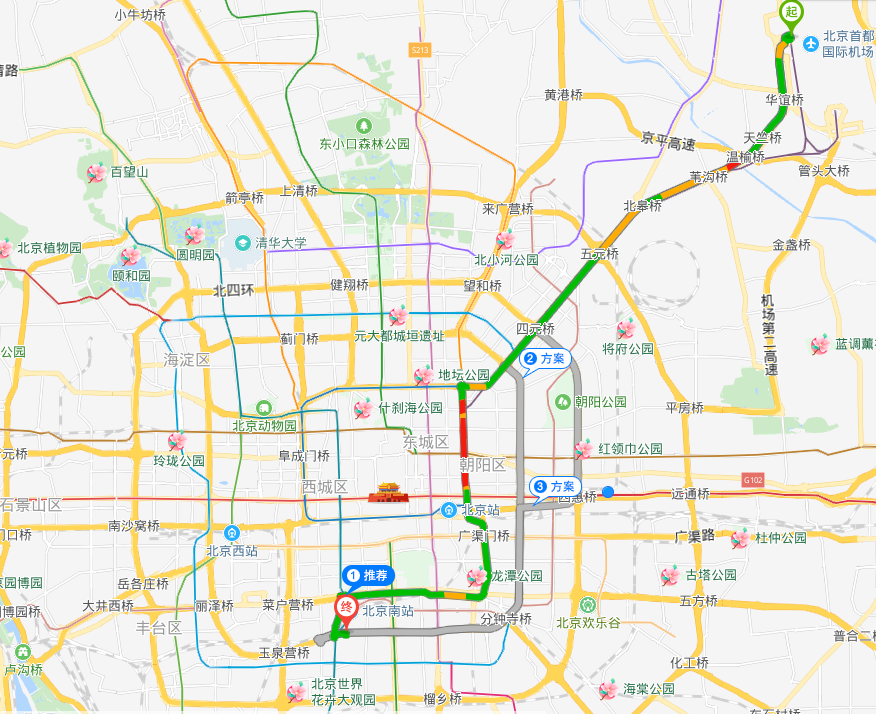 北京站 →酒店：公交线路:步行640米到达北京站东站乘坐957路途径12站洋桥南站下车步行960米到达北京万方苑酒店。全程12.5公里,时程约1小时3分钟。打车费用：车程约13.5公里；打车约24分钟，费用约39元。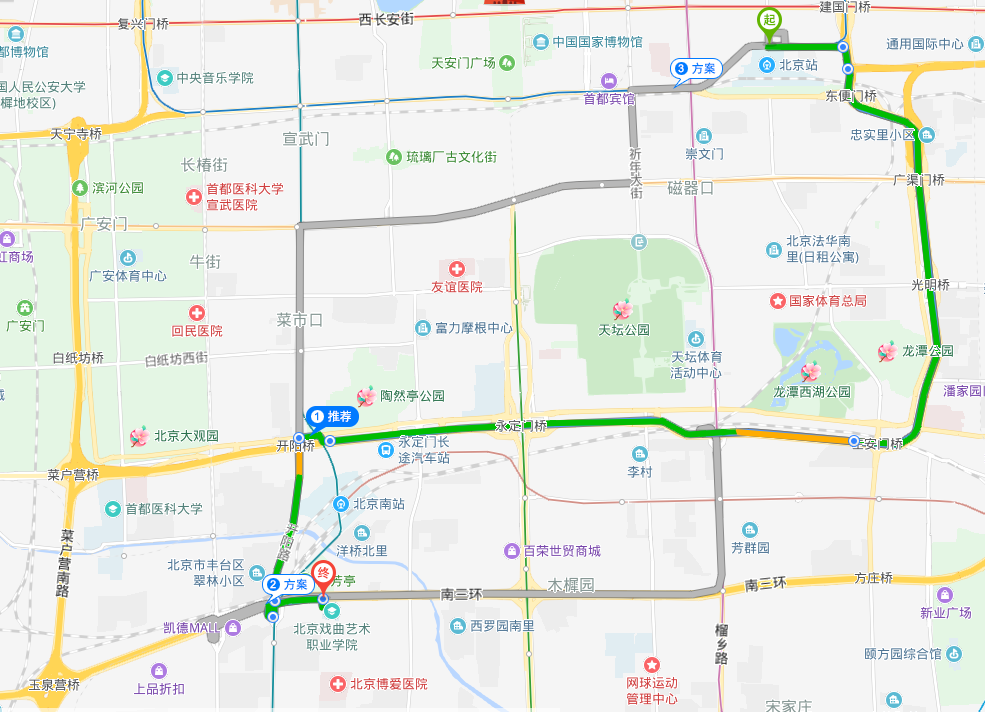 北京西站 →酒店：公交线路:步行560米到达北京西站南广场站乘坐820路途径8站洋桥西站下车步行520米到达北京万方苑酒店。全程12.1公里,时程约50分钟。打车费用：车程约10.9公里；打车约23分钟，费用约33元。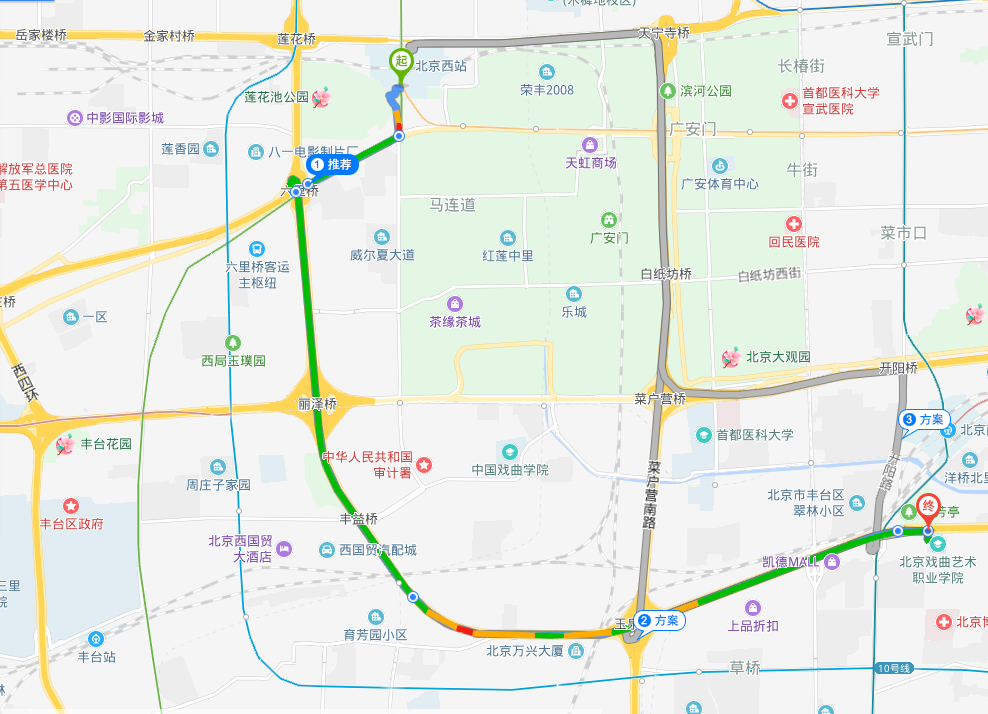 北京南站 →酒店：公交线路:步行10米到达北京南站乘坐地铁4号线途径1站马家堡站下车（B口出）步行870米到达北京万方苑酒店全程2.4公里,时程约18分钟。打车费用：车程约2.6公里；打车约8分钟，费用约14元。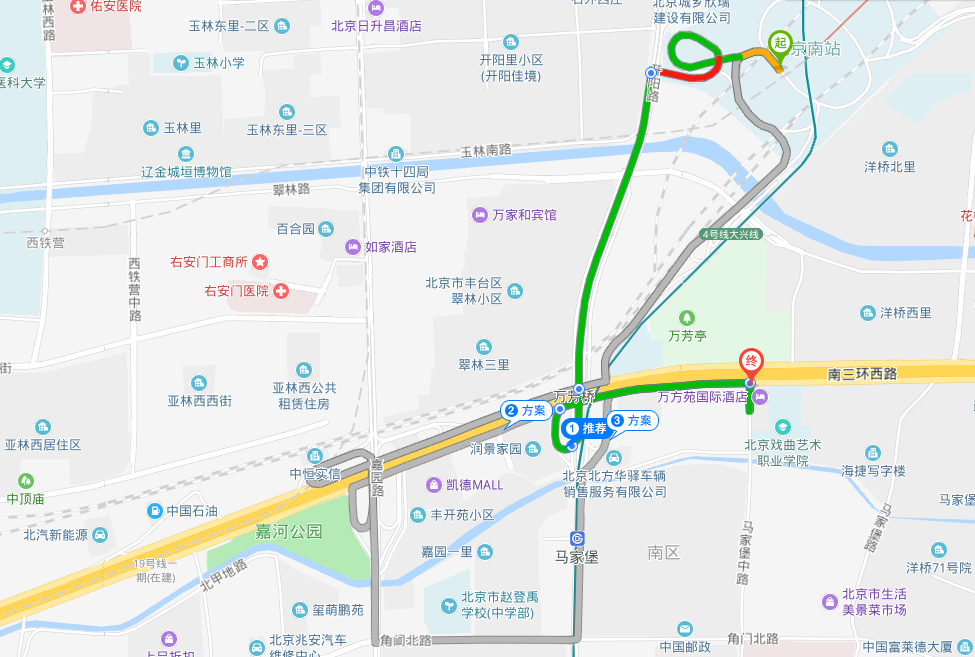 省份负责人姓名 办公电话E-mail安徽省周逸辛0551-65786369zhou-yx357@163.com北京市曾桂芳010-82801551zengguifang@bjmu.edu.cn重庆市冷怀明023-68752188lenghuaiming@tmmu.edu.cn福建省黄仲一0595-22692505hzy9898@hqu.edu.cn甘肃省  王希营0931-8912708xywang@lzu.edu.cn广东省王建华020-84112526adswjh@mail.sysu.edu.cn广西李小玲0773-5827159lxl@mailbox.gxnu.edu.cn贵州省张丽君554949223@qq.com河南省张敬来0371-22196667zhangjinglai@henu.edu.cn河北省杨华生012-7521322yhs8791@hebau.edu.cn黑龙江张玉0451-82191165zhangyu82191165@163.com湖南省陈灿华0731-88877727cch8877@163.com湖北省王淑华027-67885076shhwang@cug.edu.cn海南省屈顺海Qu.sh@163.com吉林省许国良0431-89165990xugl@nenu.edu.cn江苏省毛善峰025-83792627sfmao@126.com江西省翁贞林0791-838461912428081301@qq.com辽宁省徐用吉024-83687228xyj@mail.neu.edu.cn内蒙古福山0471-4393039Fu_shan_good@126.com宁夏苗福生0951-2061928miaofsh@126.com上海市赵惠祥021-65988859zzzzzz@263.net山东省陈斌0531-88366517chenbin@sdu.edu.cn山西省张红霞0351-61111881749891605@qq.com陕西省姚树峰029-84786246313164799@qq.com四川省王晴028-855031131392042033@qq.com天津市王新英022-27404014xinyingwang@tju.edu.cn新疆周蓉0991-8585602zr@xju.edu.cn西藏索朗桑姆0891-64050331056202557@qq.com云南省高珏Gjgs9209@ynu.edu.cn浙江省张月红jzus@zju.edu.cn